ZÁMĚR :Obec Bílá Lhota má záměr podle § 39 odst. 1 zákona128/2000 Sb. v platném znění1) Pronajmout v katastrálním území Bílá Lhota:- pozemek parc.č. 88 o celkové výměře 54 m2 – zastavěná  plocha a nádvoří- pozemek parc.č. 1/3 o celkové výměře 595 m2 - zahrada- pozemek parc.č. 1/9 o celkové výměře 137 m2 - zahrada- pozemek parc.č. 1/8 o celkové výměře 825 m2 – zahrada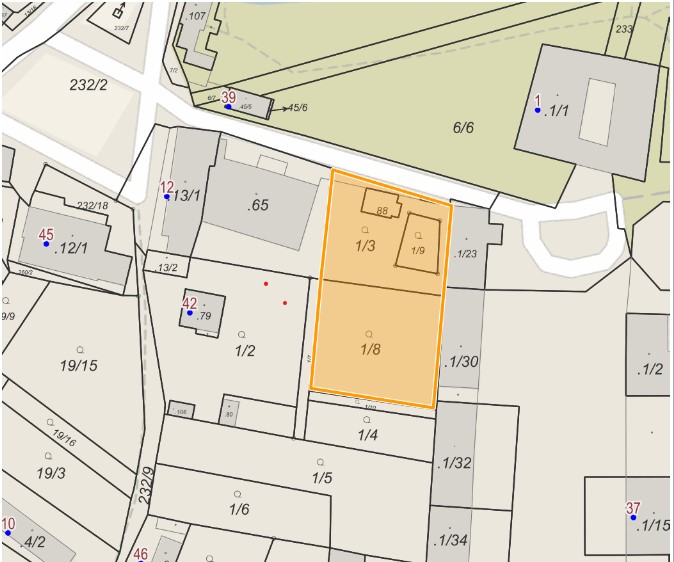 Případné nabídky lze uplatnit písemně na OÚ Bílá Lhota č.p. 1,783 21 Chudobín a to nejpozději do 15-ti dnů od zveřejnění tohotozáměru.Podrobnější informace obdržíte na OÚ Bílá Lhota nebo na tel. č.585 340 078, mobil 724 184 368 Bílé Lhotě dne 14.4.2023Vyvěšeno: 14.4.2023   Sejmuto:                                                                                          Jan Balcárek                                                                                                             starosta